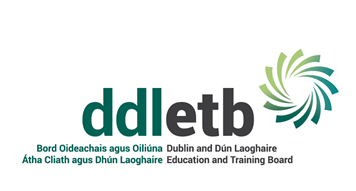 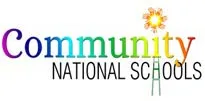 Notice of Appeal FormSigned: ___________________________________Dated: _______________________ This form should be completed and forwarded to The Chairperson of Board of Management/ETB within 10 school days of the date of publication of the notice of appointment. Supporting evidence must be supplied in respect of the grounds of appeal identified and relied upon by the unsuccessful applicant. Only appeals submitted on the Notice of Appeal form, and within the appeal period will be processed. Any documentation received after this time will not be processed and will be returned to the appellant. Any queries on this form should be brought to the attention of school management who may wish to consult with their representative organisation/INTO. It is the responsibility of the appellant to ensure that the contact details / information supplied with this form are correct and up-to-date.Section A – Personal Details Name of appellant: 	______________________________________________ Address: 		______________________________________________ Telephone number: 	______________________________________________ Email address: 		______________________________________________Section B – School Details School name: 		______________________________________________ School roll number: 	______________________________________________Section C – Notice of Appeal I hereby give notice of appeal against the decision regarding the appointment to the post of __________________________________________. Section D – Grounds for Appeal A candidate may only appeal on one or more of the grounds in (a) and/or (b) below. Where a ground is cited (box ticked), detail must be provided and supporting evidence supplied in respect of the grounds of appeal identified and relied upon (a) Pre-interview: 1) lack of consultation on the roles and responsibilities ☐ _____________________________________________________________________ _____________________________________________________________________ _____________________________________________________________________ 2) breach of the advertising rules ☐ _____________________________________________________________________ _____________________________________________________________________ _____________________________________________________________________ 3) non-notification about the post to teachers on leave of absence ☐ _____________________________________________________________________ _____________________________________________________________________ _____________________________________________________________________ (b) Interview process: 1) Composition of the Interview Board ☐ _____________________________________________________________________ _____________________________________________________________________ _____________________________________________________________________ 2) Non-disclosure of a family or a material relationship ☐ _____________________________________________________________________ _____________________________________________________________________ _____________________________________________________________________ 3) Non gender-balanced Interview Board ☐ _____________________________________________________________________ _____________________________________________________________________ _____________________________________________________________________ 4) A computational error in the Interview Board marking sheet of the Appellant which makes a material difference to the outcome ☐ _____________________________________________________________________ _____________________________________________________________________ _____________________________________________________________________ 5) A departure from the agreed selection criteria or marking scheme ☐ _____________________________________________________________________ _____________________________________________________________________ _____________________________________________________________________ 